Гигиена при гриппе, коронавирусной инфекции и других ОРВИ05.02.2020Гигиена при гриппе, коронавирусной инфекции и других ОРВИЧто нужно делать в период активной циркуляции возбудителей гриппа, коронавирусной инфекции и других возбудителей острых респираторных вирусных инфекций (ОРВИ) для того, чтобы предотвратить собственное заражение и обезопасить окружающих, если заболели вы?Возбудители всех этих заболеваний высоко заразны и передаются преимущественно воздушно-капельным путем.При чихании и кашле в воздухе вокруг больного человека распространяются микрокапли его слюны, мокроты и респираторных выделений, которые содержат вирусы. Более крупные капли оседают на окружающих предметах, и поверхностях, мелкие - долго находятся в воздухе и переносятся на расстояния до нескольких сот метров, при этом вирусы сохраняют способность к заражению от нескольких часов до нескольких дней. Основные меры гигиенической профилактики направлены на предотвращение контакта здоровых людей с содержащими вирусы частицами выделений больного человека.Соблюдение следующих гигиенических правил позволит существенно снизить риск заражения или дальнейшего распространения гриппа, коронавирусной инфекции и других ОРВИКак не заразиться         Мыть руки после посещения любых общественных мест, транспорта, прикосновений к дверным ручкам, деньгам, оргтехнике общественного пользования на рабочем месте, перед едой и приготовлением пищи. Уделите особое внимание тщательному намыливанию (не менее 20 секунд), и последующему полному осушению рук.         После возвращения с улицы домой - вымыть руки и лицо с мылом, промыть нос изотоническим раствором соли.         Прикасаться к лицу, глазам-только недавно вымытыми руками. При отсутствии доступа к воде и мылу, для очистки рук использовать дезинфицирующие средства на спиртовой основе. Или воспользоваться одноразовой салфеткой, при необходимости прикосновения к глазам или носу         Надевать одноразовую медицинскую маску в людных местах и транспорте. Менять маску на новую надо каждые 2-3 часа, повторно использовать маску нельзя.         Отдавать предпочтение гладким прическам, когда вы находитесь в местах скопления людей, распущенные волосы, часто контактируя с лицом, увеличивают риск инфицирования.         Избегать близких контактов и пребывания в одном помещении с людьми, имеющими видимые признаки ОРВИ (кашель, чихание, выделения из носа).         Не прикасаться голыми руками к дверным ручкам, перилам, другим предметам и поверхностям в общественных пространствах. 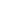          Ограничить приветственные рукопожатия, поцелуи и объятия.         Чаще проветривать помещения.         Не пользоваться общими полотенцами.Как не заразить окружающих         Минимизировать телесные контакты со здоровыми людьми (приветственные рукопожатия, поцелуи).         Если вы испытываете недомогание, но вынуждены общаться с другими людьми или пользоваться общественным транспортом, - использовать одноразовую маску, обязательно меняя ее на новую каждые 2-3 часа или чаще.         При кашле или чихании обязательно прикрывать рот, по возможности - одноразовым платком, если его нет - ладонями или локтевым сгибом.         Пользоваться только личной или одноразовой посудой.         Изолировать от домочадцев свои предметы личной гигиены: зубную щетку, мочалку, полотенца.         Проводить влажную уборку дома ежедневно, включая обработку дверных ручек, выключателей, панелей управления оргтехникой. Просмотров всего: 5, сегодня: 1